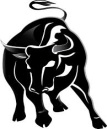 UMOWA ZLECENIAZawarta dnia ______________ r. w Poznaniu, pomiędzy:_______________________________________________zwaną w treści umowy Zleceniodawcą,iŁukaszem Winowskim, adwokatem prowadzącym działalność pod nazwą: Kancelaria Adwokacka Łukasz Winowski Plac Bernardyński 2/9, 61-844 Poznań NIP 778-121-74-64zwanym w treści umowy Zleceniobiorcą.§ 1Zleceniodawca zleca, a Zleceniobiorca przyjmuje do wykonania prowadzenie obsługi prawnej Zleceniodawcy od dnia __________ r. w zakresie określonym w § 4.§ 2Umowa zostaje zawarta na czas nieokreślony.§ 3Zleceniobiorca zobowiązuje się do wykonywania przedmiotu umowy z zachowaniem zasad najwyższej staranności. Zleceniobiorca może wykonywać czynności przy udziale substytutów.§ 4Strony ustalają następujący zakres czynności Zleceniobiorcy w ramach niniejszej umowy:zastępstwo procesowe w postępowaniu sądowym i egzekucyjnym w sprawach dotyczących działalności gospodarczej Zleceniodawcy,reprezentowanie Zleceniodawcy przed organami administracji publicznej,konsultacje prawne w zakresie prowadzonych spraw,udzielanie ustnych porad prawnych (w tym także przez telefon),redagowanie wystąpień i odpowiedzi oraz opinii prawnych na piśmie (w tym także mailowo).§ 5Zleceniobiorca otrzymywać będzie za czynności określone w niniejszej umowie wynagrodzenie ryczałtowe miesięczne w wysokości _______ netto plus podatek VAT.Zleceniobiorca ponadto ma prawo pobrać wyegzekwowane wynagrodzenie tytułem ewentualnego zastępstwa adwokackiego.§ 6Wynagrodzenie będzie płatne na podstawie faktury wystawionej przez Zleceniobiorcę, w terminie do 10-ego dnia każdego miesiąca.Wynagrodzenie będzie płatne przelewem na konto bankowe w podane na fakturze.§ 7Poza wynagrodzeniem Zleceniobiorca otrzymywać będzie zwrot udokumentowanych koniecznych wydatków z tytułu rzeczywiście poniesionych kosztów związanych ze sprawami prowadzonymi poza miastem Poznań (w tym kosztów przejazdów samochodem, bądź innymi środkami komunikacji, pobytu w hotelach, opłat pocztowych, skarbowych i sądowych).§ 8Wszelkie zmiany i uzupełnienia treści umowy wymagają formy pisemnej w postaci aneksu pod rygorem nieważności.W sprawach nieuregulowanych niniejszą umową zastosowanie znajdują przepisy polskiego Kodeksu Cywilnego, ewentualne spory rozstrzyga Sąd właściwy dla siedziby Zleceniobiorcy.Umowę sporządzono i podpisano w dwóch jednobrzmiących egzemplarzach, po jednym egzemplarzu dla każdej strony.______________________			            		   	  		  ______________________      ZLECENIOBIORCA						      		        ZLECENIODAWCA 